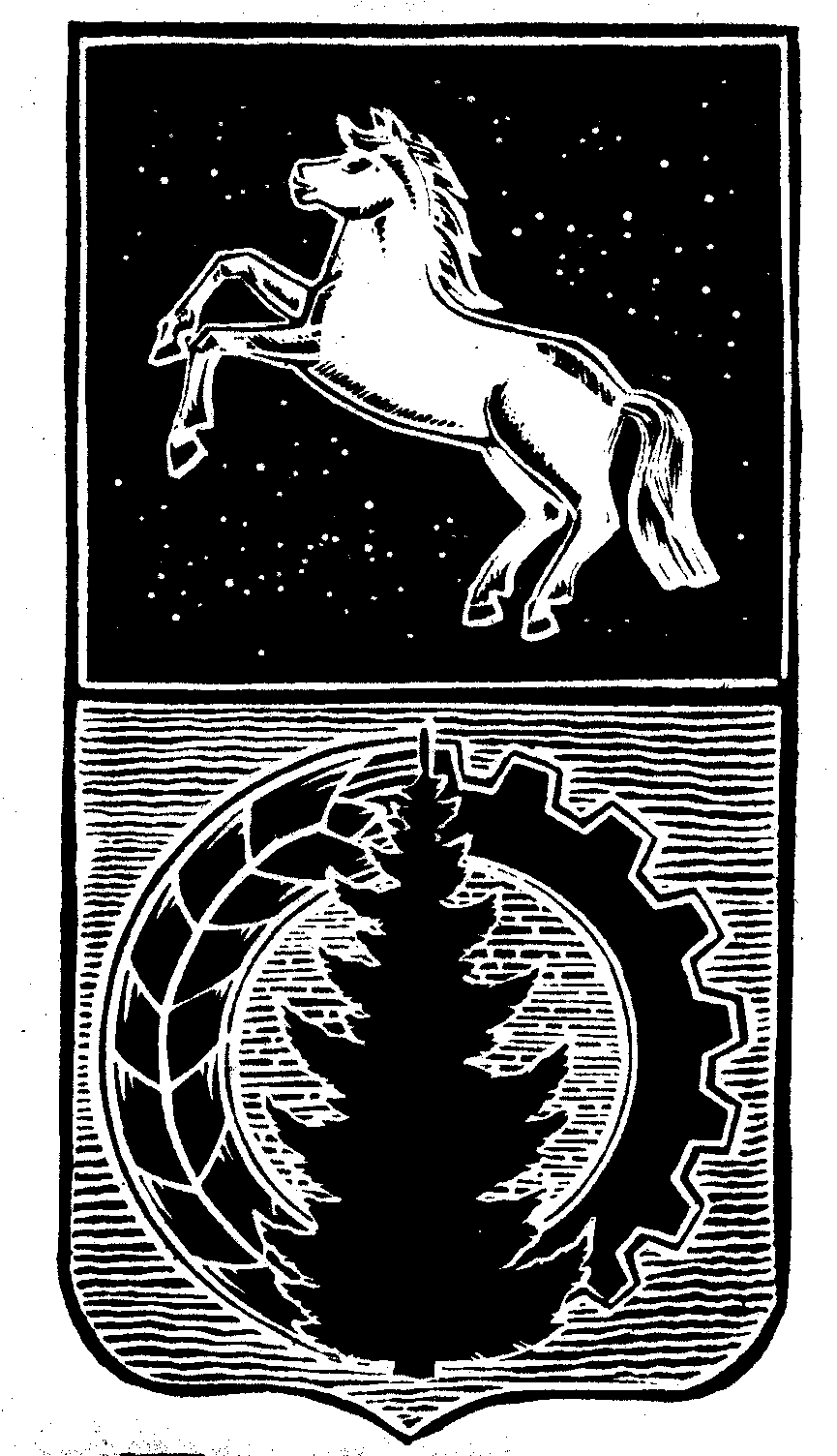 КОНТРОЛЬНО-СЧЁТНЫЙ  ОРГАНДУМЫ  АСИНОВСКОГО  РАЙОНАЗАКЛЮЧЕНИЕна проект решения Совета Ягодного сельского поселения «О внесении изменений в  решение Совета Ягодного сельского  поселения от 26.12.2019 № 121 «Об утверждении  бюджета муниципального образования «Ягодное сельское поселение Асиновского района Томской области» на 2020 год и плановый период 2021 и 2022 годов». г. Асино							                    	                18.06.2020Контрольно-счетным органом Думы Асиновского района в соответствии со ст. 10 решения Думы Асиновского района от 16.12.2011г № 104 «Об утверждении Положения «О Контрольно-счетном органе Думы Асиновского района» рассмотрен представленный проект решения Совета Ягодного сельского поселения «О внесении изменений в  решение Совета Ягодного сельского поселения от 26.12.2019 № 121 «Об утверждении  бюджета муниципального образования «Ягодное сельское поселение Асиновского района Томской области» на 2020 год и плановый период 2021 и 2022 годов».Экспертиза проекта решения Совета Ягодного сельского поселения «О внесении изменений в  решение Совета Ягодного сельского поселения от 26.12.2019 № 121 «Об утверждении  бюджета муниципального образования «Ягодное сельское поселение Асиновского района Томской области» на 2020 год и плановый период 2021 и 2022 годов»  проведена в период с 17 июня 2020 года по 22 июня 2020 года в соответствии со статьёй 157 Бюджетного Кодекса, статьей 9 Федерального закона от 07.02.2011 № 6-ФЗ «Об общих принципах организации и деятельности контрольно – счетных органов субъектов РФ и муниципальных образований», подпунктом 2 пункта 1 статьи 3 Положения о Контрольно-счетном органе муниципального образования «Асиновский район», утвержденного решением Думы Асиновского района от 16.12.2011 № 104, в целях определения соответствия муниципального правового акта бюджетному законодательству и на основании пункта 12.1 плана контрольных и экспертно-аналитических мероприятий Контрольно-счетного органа Думы Асиновского района на 2020 год, утвержденного распоряжением председателя Контрольно-счетного органа Думы Асиновского района от 27.12.2019 № 75, распоряжения председателя Контрольно-счетного органа  на проведение контрольного мероприятия от 16.06.2020 № 49.Должностные лица, осуществлявшие экспертизу:Председатель Контрольно-счётного органа Думы Асиновского района Нольфина Т.Ю.Согласно представленного проекта решения, изменятся основные параметры бюджета:Доходы бюджета увеличатся на 3414,0 тыс. рублей и составят 14208,6 тыс. рублей;Расходы бюджета увеличатся на 3414,0 тыс. рублей и составят 15228,5 тыс. рублей;Дефицит бюджета поселения остался на прежнем уровне и составил 1019,9 тыс. рублей.1. Доходы бюджета муниципального образования - Ягодное сельское поселение на 2020 год.Изменения вносятся в доходную часть бюджета  поселения на 2020 год. Изменение структуры доходов бюджета на 2020 год приведено в таблице 1.							                                 Таблица 1, тыс. рублейДоходную часть бюджета предлагается увеличить в общей сумме на 3414,0 тыс. рублей, в том числе за счет безвозмездных поступлений в сумме  2893,8 тыс. рублей:1. увеличение иных межбюджетных трансфертов, передаваемых бюджетам сельских поселений в общей сумме 2761,9 тыс. рублей, в том числе:- на реализацию мероприятий «Обеспечение население Асиновского района чистой питьевой водой» в сумме 300,0  тыс. рублей;- на проведение мероприятий по подготовки объектов водоснабжения, водоотведения к прохождению отопительного сезона в сумме 496,8 тыс. рублей;- на реализацию мероприятия по подготовки объектов теплоснабжения к прохождению отопительного сезона в сумме 217,5 тыс. рублей;-  на реализацию мероприятия «Софинансирование расходных обязательств по решению вопросов местного значения, возникающих в связи с реализацией проектов, предложенных непосредственно населением муниципального образования, отобранных на конкурсной основе» в сумме 1697,6 тыс. рублей;- на обеспечение и проведения противопожарных мероприятий в сумме 50,0 тыс. рублей (на создание минерализованных полос вокруг населенного пункта).2. Поступления от денежных пожертвований, предоставляемых физическими лицами получателям средств бюджетов сельских поселений в сумме 121,9 тыс. рублей;-прочие безвозмездные поступления в бюджеты сельских поселений в сумме 10,0 тыс. рублей. А также доходная часть бюджета увеличивается за счет собственных доходов в сумме 520,3 тыс. рублей, в том числе:- от продажи земельных участков, находящихся в собственности сельских поселений в сумме 294,3 тыс. рублей;- поступления бюджетных средств от уплаты единого сельскохозяйственного налога в сумме 49,0 тыс. рублей;- поступления доходов от продажи муниципального имущества, находящегося в собственности сельского поселения в сумме 217,0 тыс. рублей.- доходная часть бюджета уменьшена за счет уточнения поступления от уплаты налога на имущество в сумме 40,0 тыс. рублей.2. Расходы бюджета муниципального образования - Ягодное сельское поселение на 2020 год.Изменения вносятся в расходную часть бюджета на 2020 год: в приложение 6 «Ведомственная структура расходов бюджета  муниципального образования «Ягодное сельское поселение Асиновского района Томской области» на 2020 год» к решению Совета Ягодного сельского поселения от 26.12.2019 № 121 «Об утверждении  бюджета муниципального образования «Ягодное сельское поселение Асиновского района Томской области» на 2020 год и плановый период 2021 и 2022 годов». Изменение направлений расходов в разрезе ведомственной классификации бюджета представлено в таблице 2.   Таблица № 2, тыс. рублейОбщая сумма расходов бюджета увеличится на 3414,0 тыс. рублей и составит 11814,5 тыс. рублей.  А также, за счет увеличения межбюджетных трансфертов и неналоговых доходов поселения проектом решения внесены изменения:- в приложение 7 «Распределение бюджетных ассигнований по целевым статьям (муниципальной программы Ягодного сельского поселения и не программным направлениям деятельности) и видам расходов классификации расходов бюджета муниципального образования «Ягодное сельское поселение Асиновского района Томской области» на 2020 год» увеличен объем бюджетных ассигнований на сумму 3414,0 тыс. рублей и составит 1522,5 тыс. рублей;- в приложение 8 «Объем межбюджетных трансфертов бюджету поселения, получаемых  из других бюджетов бюджетной системы Российской Федерации на 2020 год и плановый период 2020 и 2021 годов», увеличен объем межбюджетных трансфертов, получаемых из других бюджетов бюджетной системы РФ с 6833,3 тыс. рублей до 9595,2 тыс. рублей;- в приложение 11 «Перечень и объемы финансирования муниципальных программ на 2020 год и плановый период 2021 и 2022 годов», на 2020 год увеличен объем финансирования муниципальной программы «Создание условий для развития Ягодного сельского поселения на 2019-2024 годы» на 1596,9 тыс. рублей и составит 9388,8 тыс. рублей.Дефицит бюджета муниципального образования «Ягодное сельское поселение Асиновского района Томской области» на 2020 год.Дефицит бюджета сельского поселения остался на прежнем уровне и составил 1019,9 тыс. рублей. Покрытием дефицита бюджета является, изменения остатков средств на счетах по учету средств бюджета.По итогам рассмотрения проекта решения Совета Ягодного сельского поселения «О внесении изменений в  решение Совета Ягодного сельского поселения от 26.12.2019 № 121 «Об утверждении  бюджета муниципального образования «Ягодное сельское поселение Асиновского района Томской области» на 2020 год и плановый период 2021 и 2022 годов», Контрольно-счетный орган Думы Асиновского района сообщает, что данный проект решения может быть принят в предложенной редакции.Председатель          	_______________		                                Т.Ю. Нольфина	                                                                                                                                        (подпись)				                                      (инициалы и фамилия)Наименование статьи доходовУтверждено на 2020 годПроект решенияРезультат (+,-)Налоговые и неналоговые доходы:3961,34481,6+520,3Безвозмездные поступления6833,39727,0+2893,7Всего доходов:10794,614208,6+3414,0КодНаименование раздела расходовУтверждено на 2020 годПроект решенияРезультат (+,-)0100Общегосударственные вопросы5171,65321,6150,00300Национальная безопасность и правоохранительная деятельность264,0399,0+135,00400Национальная экономика2217,02277,3+60,30500Жилищно-коммунальное хозяйство2653,95722,7+3068,7Всего расходов:Всего расходов:11814,515228,5+ 3414,0